PARNAÍBACONCLUDENTES 2º PERÍODO/2014CURSO: PSICOLOGIA – BACHARELADO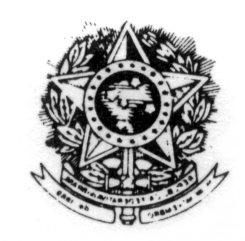 MINISTÉRIO DA EDUCAÇÃOUNIVERSIDADE FEDERAL DO PIAUÍPró-Reitoria de Ensino de GraduaçãoDiretoria de Administração AcadêmicaDivisão de Controle AcadêmicoServiço de Registro e Controle AcadêmicoCampus Universitário Ministro Petrônio Portella, Bairro Ininga, Bloco 6; Teresina, Piauí, Brasil;CEP 64.049-550 - Telefone: (86) 3215-5551; Fax (86) 3215-5545http://www.ufpi.br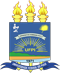 1ED MARIA GONCALVES COELHO _____________________________________________2JESSICA SILVA SANTOS ______________________________________________________3LUIZ GUSTAVO DA COSTA FRANCO ___________________________________________4MARIA FRANCIELE DE ALMEIDA SILVA _______________________________________5TATILA RAYANE DE SAMPAIO BRITO __________________________________________6ADRIELLI MARIA BATISTA DE OLIVEIRA SILVA ________________________________7ANDRESSA VERAS DE CARVALHO ____________________________________________8EVELINE LUZ SOUSA MARQUES ______________________________________________9FABIO DA COSTA OLIVEIRA __________________________________________________10HANNAH SALES BARROS ____________________________________________________11HERICA RODRIGUES DE SOUSA ______________________________________________12JEFERSON MENEZES DE FRANÇA _____________________________________________13JESSYCA DE LACERDA ARAUJO ______________________________________________14JOSÉ LUÍS CAMPELO COSTA TEIXEIRA ________________________________________15MARIA DARLENE DOS SANTOS _______________________________________________16MAYSA MARIANA FURTADO MOREIRA ________________________________________17NADIA CAROLINE BARBOSA SILVA ___________________________________________18NEEMYAS KERR BATALHA DOS SANTOS ______________________________________19PALOMA CASTRO HOLANDA AMARO _________________________________________20PAULO GUSTAVO CERQUIRA ESCORCIO _______________________________________21RACHEL RODRIGUES MACHADO BARROS _____________________________________22RENATA ALVES ALBUQUERQUE ______________________________________________23RICARDO NEVES COUTO ____________________________________________________24RITA SIMONE DA CRUZ DO NASCIMENTO _____________________________________25THAIS OLIVEIRA LIMA _______________________________________________________